PiareersarfikOqaatsinik atuinermi misilitsinneq/ FærdighedsprøveRettevejledning   AEU 2 Sillimmat / Reserve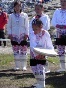 Suliassiissutit tamarmik akineqassapputUlloq misilitsiffik: 16 August 2013Suliassaq 1Suliassaq 2. Oqaasilerineq- oqaluutit taggisilluOqaaseqatigiit ataaniittut taggisinut oqaluutinullu immikkoortitikkit.Soorunami erinarsoqatigiit aallarneeqataasarput.Taggisit			Oqaluutit			Oqaaseeqqaterinarsoqatigiit	aallarneeqataasarput		Soorunami	Sinerissami pisartut assigalugit nalunaaqutaq qulingiluanut naalagiartoqartarpoq.Taggisit			Oqaluutit			Sinerissami			pisartutnalutaaqutaq		assigalugitqulingiluanut		naalagiartoqartarpoq	Tamatuma kingorna iliveqarfimmut ingerlaaqatigiittoqartarpoq.Taggisit			Oqaluutit			Oqaaseeqqatiliveqarfimmut		ingerlaaqatigiittoqartarpoq	tamatuma						kingorna		Tassani takornarissat nunani allaneersut malinnaanissaat pinerullugu. Taggisit			Oqaluutit			Oqaaseeqqattakornarissat		allaneersut			tassaninunani			pinerullugu			malinnaanissaatSuliassaq 3Oqaluutinik allanngorartitsineqOqaluut allanngorartinneqartoq  AsavaaSuliassaq 4Oqaluutit kinaassusersiutaatOqaluutit kinaassusersiutaat allaffissamut allattukkit.Oqaluut			KinaassusersiutaaMakiaartarput: (uku)Aaqqissuuttarpaat: (uku-una)Igavaa: (uuma-una) Erinarsorputit: (illit)Erfalasulerpusi: (ilissi)Kaffillerpugut: (uagut)Oqalugiarfigivai: (uuma-uku)Ullorsioqatigissavassi: (uanga-ilissi) Erinarsuutigivakka: (uanga-uku) Suliassaq 5KingulleqqiutitKingulleqqiutit tassaapput sumiiffilerut, piffilerut, aallarfilerut, aqqutilerut, atortulerut kingullerlu, assilerut.Kingulleqqiutini assersuutitut allanngorartinneqarpoq TasiilaqTaasiinnarniutAtaasersiutTaasiinnarniutQasseersiutAllamoorutAtaasersiutAllamoorut QasseersiutUllorsiorneqUllorsiorneritUllorsiornerupUllorsiorneritInukInuitInuupInuitAllaffikAllaffiitAllaffiupAllaffiitKisaqKitsatKitsapKitsatUmiaqUmiatUmiapUmiatTivasoqTivasutTivasupTivasutUangaIllit UnaUagutIlissiUkuUanga-AsavakkitAsavara-AsavassiAsavakkaIllitAsavarma-AsavatAsavatsigut-AsavatitUumaAsavaangaAsavaatitAsavaaAsavaatigutAsavaasiAsavaiUagut-AsavatsigitAsavarput-AsavatsigitAsavavutIlissiAsavassinga-AsavarsiAsavatsigut-AsavasiUkuaAsavaanngaAsavaatsitAsavaatAsavaatigutAsavaasiAsavaatTaasiinnarniutSumiiffilerutPiffilerutAallarfilerutAqqutilerutAtortulerutAssilerutTasiilaqTasiilamiTasiilamutTasiilamitTasiilakkutTasiilamikTasiilatutAllaffikAllaffimmiAllaffimmutAllaffimmitAllaffikkutAllaffimmikAllaffittutPisortaqPisortamiPisortamutPisortamitPisortakkutPisortamikPisortatutUmiaqUmiamiUmiamutUmiamitUmiakkutUmiamikUmiatutAasaqAasamiAasamutAasamitAasakkutAasamikAasatutUlloqUllormiUllormutUllormitUllukkutUllormikUllortutArsaqArsamiArsamutArsamitArsakkutArsamikArsatut